Water Cycle							Name: ________________________________Use the picture below to explain the path that water takes as it leaves a lake, goes into the atmosphere, and then returns to the lake.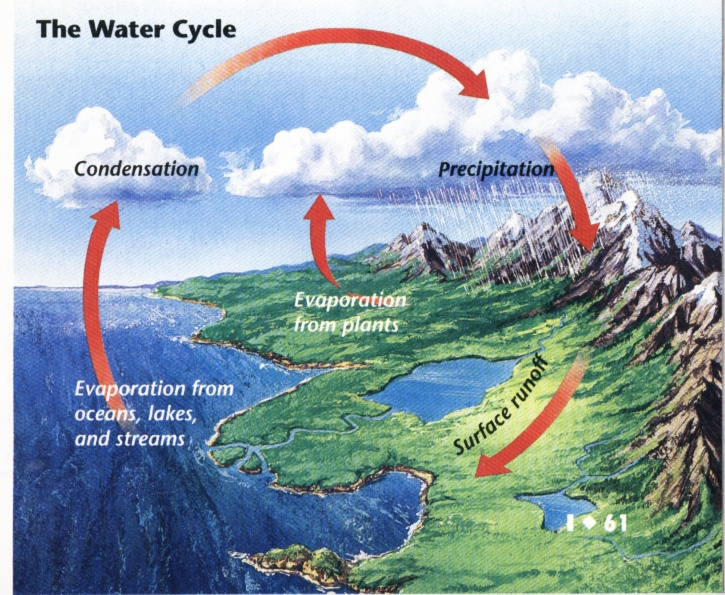 Carbon Cycle							Name: ________________________________Use the picture below to explain how carbon is cycled from the atmosphere, through producers and consumers, and back into the atmosphere.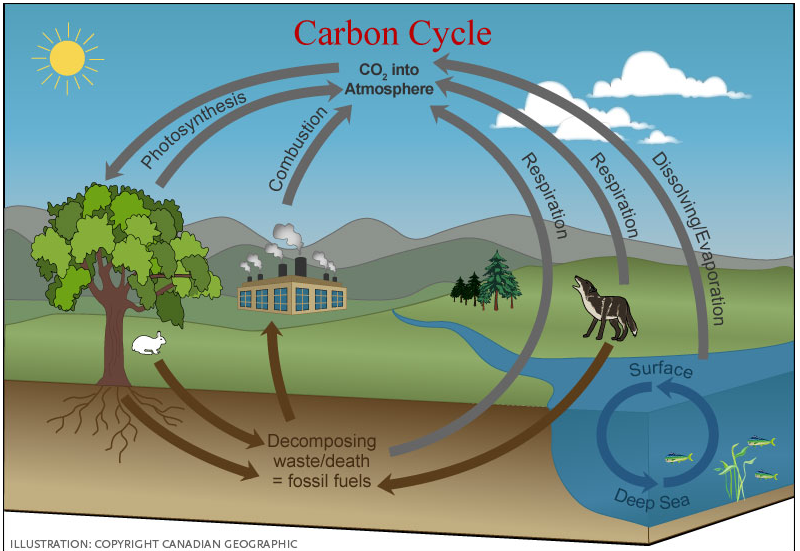 